Publicado en Madrid el 06/06/2016 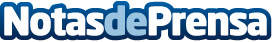 Zielo Shopping Pozuelo amplía su oferta en moda y belleza con Scalpers y Centros ÚnicoEl centro comercial Zielo Shopping Pozuelo, gestionado por CBRE y situado en Pozuelo de Alarcón, continúa ampliando su mix comercial con dos nuevos establecimientos que aumentan su oferta en moda y bellezaDatos de contacto:Andrés del Val607397172Nota de prensa publicada en: https://www.notasdeprensa.es/zielo-shopping-pozuelo-amplia-su-oferta-en_1 Categorias: Franquicias Moda Marketing http://www.notasdeprensa.es